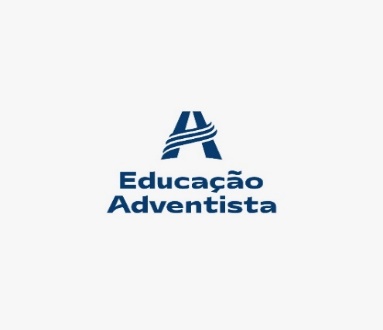                    Colégio Adventista de GurupiSecretaria.eagu@adventista.org.br- telefone: 63- 3312 4806 – 3312 5108                   Colégio Adventista de GurupiSecretaria.eagu@adventista.org.br- telefone: 63- 3312 4806 – 3312 5108                   Colégio Adventista de GurupiSecretaria.eagu@adventista.org.br- telefone: 63- 3312 4806 – 3312 5108                   Colégio Adventista de GurupiSecretaria.eagu@adventista.org.br- telefone: 63- 3312 4806 – 3312 5108Prof. Claudio Prof. Claudio     4° ano A Vesp.1º Bimestre 2020Verso da semana: Sejam praticantes da palavra, e não apenas ouvintes. Tiago 1:22.Verso da semana: Sejam praticantes da palavra, e não apenas ouvintes. Tiago 1:22.Verso da semana: Sejam praticantes da palavra, e não apenas ouvintes. Tiago 1:22.Verso da semana: Sejam praticantes da palavra, e não apenas ouvintes. Tiago 1:22.Verso da semana: Sejam praticantes da palavra, e não apenas ouvintes. Tiago 1:22.Verso da semana: Sejam praticantes da palavra, e não apenas ouvintes. Tiago 1:22.DataDisciplinaDisciplinaConteúdoConteúdoAtividades de Casa16/03/202ª feiraPrinc. ValoresPrinc. ValoresSer Cristão no dia a dia. Ser Cristão no dia a dia. Português: Responder pág. 62. Seguir orientações dadas pelo professor. Entregar dia 18/03. Matemática: Responder pág. 220. Entregar dia 17/03. História: Responder pág. 100. Entregar dia 19/03. Geografia: Ler e responder pág. 129. “Trocando ideias”, copiar e responder no caderno. Entregar dia 19/03.16/03/202ª feiraPortuguêsPortuguêsVírgula.Vírgula.Português: Responder pág. 62. Seguir orientações dadas pelo professor. Entregar dia 18/03. Matemática: Responder pág. 220. Entregar dia 17/03. História: Responder pág. 100. Entregar dia 19/03. Geografia: Ler e responder pág. 129. “Trocando ideias”, copiar e responder no caderno. Entregar dia 19/03.16/03/202ª feiraMatemáticaMatemáticaOrdens e classes. Ordens e classes. Português: Responder pág. 62. Seguir orientações dadas pelo professor. Entregar dia 18/03. Matemática: Responder pág. 220. Entregar dia 17/03. História: Responder pág. 100. Entregar dia 19/03. Geografia: Ler e responder pág. 129. “Trocando ideias”, copiar e responder no caderno. Entregar dia 19/03.16/03/202ª feiraHistóriaHistóriaOs dilemas do progresso.Os dilemas do progresso.Português: Responder pág. 62. Seguir orientações dadas pelo professor. Entregar dia 18/03. Matemática: Responder pág. 220. Entregar dia 17/03. História: Responder pág. 100. Entregar dia 19/03. Geografia: Ler e responder pág. 129. “Trocando ideias”, copiar e responder no caderno. Entregar dia 19/03.16/03/202ª feiraGeografiaGeografiaComunidades quilombolas. Comunidades quilombolas. Português: Responder pág. 62. Seguir orientações dadas pelo professor. Entregar dia 18/03. Matemática: Responder pág. 220. Entregar dia 17/03. História: Responder pág. 100. Entregar dia 19/03. Geografia: Ler e responder pág. 129. “Trocando ideias”, copiar e responder no caderno. Entregar dia 19/03.17/03/203ª feira3ª feiraMatemáticaMatemáticaOrdens e classes.Ordens e classes.Prod. Textual: Fazer a preparação e a escrita do texto na pág. 51 e 52. Seguir orientações dadas em sala. Entregar dia 18/03. Matemática: Responder atividades copiadas no caderno. Entregar dia 18/03. Musicalização: Trazer um copo resistente para atividade em sala. Dia 17/03.17/03/203ª feira3ª feiraPrin. ValoresPrin. ValoresSer Cristão no dia a dia.Ser Cristão no dia a dia.Prod. Textual: Fazer a preparação e a escrita do texto na pág. 51 e 52. Seguir orientações dadas em sala. Entregar dia 18/03. Matemática: Responder atividades copiadas no caderno. Entregar dia 18/03. Musicalização: Trazer um copo resistente para atividade em sala. Dia 17/03.17/03/203ª feira3ª feiraProd. TextualProd. TextualDiário. Organização da poesia.Diário. Organização da poesia.Prod. Textual: Fazer a preparação e a escrita do texto na pág. 51 e 52. Seguir orientações dadas em sala. Entregar dia 18/03. Matemática: Responder atividades copiadas no caderno. Entregar dia 18/03. Musicalização: Trazer um copo resistente para atividade em sala. Dia 17/03.17/03/203ª feira3ª feiraMúsicaMúsicaSonoridadeSonoridadeProd. Textual: Fazer a preparação e a escrita do texto na pág. 51 e 52. Seguir orientações dadas em sala. Entregar dia 18/03. Matemática: Responder atividades copiadas no caderno. Entregar dia 18/03. Musicalização: Trazer um copo resistente para atividade em sala. Dia 17/03.17/03/203ª feira3ª feiraEd.FísicaEd.FísicaCoordenação viso motoraCoordenação viso motoraProd. Textual: Fazer a preparação e a escrita do texto na pág. 51 e 52. Seguir orientações dadas em sala. Entregar dia 18/03. Matemática: Responder atividades copiadas no caderno. Entregar dia 18/03. Musicalização: Trazer um copo resistente para atividade em sala. Dia 17/03.18/03/204ª feiraEd.FísicaEd.FísicaCoordenação viso motoraCoordenação viso motoraPortuguês: Ler e responder pág. 202 e 203 do livro “Oficina de escritores”. Entregar dia 19/03. Matemática: Responder atividades da pág. 222 e 223. Entregar dia 20/03.18/03/204ª feiraCiênciasCiênciasAmbiente aquático.Ambiente aquático.Português: Ler e responder pág. 202 e 203 do livro “Oficina de escritores”. Entregar dia 19/03. Matemática: Responder atividades da pág. 222 e 223. Entregar dia 20/03.18/03/204ª feiraPortugêsPortugêsReescrita de textoReescrita de textoPortuguês: Ler e responder pág. 202 e 203 do livro “Oficina de escritores”. Entregar dia 19/03. Matemática: Responder atividades da pág. 222 e 223. Entregar dia 20/03.18/03/204ª feiraMatemáticaMatemáticaClasses dos milhares. Classes dos milhares. Português: Ler e responder pág. 202 e 203 do livro “Oficina de escritores”. Entregar dia 19/03. Matemática: Responder atividades da pág. 222 e 223. Entregar dia 20/03.18/03/204ª feiraPrin. ValoresPrin. ValoresJesus ensinava de varias formas. Jesus ensinava de varias formas. Português: Ler e responder pág. 202 e 203 do livro “Oficina de escritores”. Entregar dia 19/03. Matemática: Responder atividades da pág. 222 e 223. Entregar dia 20/03.19/03/20      5ª feiraPrinc. ValoresPrinc. ValoresO que a bíblia diz sobre fazer as vontades de Deus?O que a bíblia diz sobre fazer as vontades de Deus?Português: Produzir texto segundo orientações. Pág. 64. Entregar dia 20/03. História: Responder atividades copiadas no caderno. Entregar dia 23/03. Geografia: Ler e responder pág. 131. Entregar dia 23/03.  19/03/20      5ª feiraPortuguêsPortuguêsRelato biográfico. Relato biográfico. Português: Produzir texto segundo orientações. Pág. 64. Entregar dia 20/03. História: Responder atividades copiadas no caderno. Entregar dia 23/03. Geografia: Ler e responder pág. 131. Entregar dia 23/03.  19/03/20      5ª feiraHistóriaHistóriaOs dilemas do progresso.Os dilemas do progresso.Português: Produzir texto segundo orientações. Pág. 64. Entregar dia 20/03. História: Responder atividades copiadas no caderno. Entregar dia 23/03. Geografia: Ler e responder pág. 131. Entregar dia 23/03.  19/03/20      5ª feiraInglêsInglêsSeasons and Months.Seasons and Months.Português: Produzir texto segundo orientações. Pág. 64. Entregar dia 20/03. História: Responder atividades copiadas no caderno. Entregar dia 23/03. Geografia: Ler e responder pág. 131. Entregar dia 23/03.  19/03/20      5ª feiraGeografiaGeografiaEspaços rurais e urbanos: a interdependência Espaços rurais e urbanos: a interdependência Português: Produzir texto segundo orientações. Pág. 64. Entregar dia 20/03. História: Responder atividades copiadas no caderno. Entregar dia 23/03. Geografia: Ler e responder pág. 131. Entregar dia 23/03.    20/03/206ª feraCiênciasCiênciasAmbiente TerrestreAmbiente TerrestrePortuguês: Ler e responder pág. 65 e 66. Matemática: Responder pág. 225 e 226. Entregar dia 23/03.  20/03/206ª feraPortuguêsPortuguêsRelato biográfico.Relato biográfico.Português: Ler e responder pág. 65 e 66. Matemática: Responder pág. 225 e 226. Entregar dia 23/03.  20/03/206ª feraPrinc. ValoresPrinc. ValoresCapelaCapelaPortuguês: Ler e responder pág. 65 e 66. Matemática: Responder pág. 225 e 226. Entregar dia 23/03.  20/03/206ª feraMatemáticaMatemáticaClasse dos milhares. Classe dos milhares. Português: Ler e responder pág. 65 e 66. Matemática: Responder pág. 225 e 226. Entregar dia 23/03.  20/03/206ª feraArteArtePintura dirigida. Pintura dirigida. Português: Ler e responder pág. 65 e 66. Matemática: Responder pág. 225 e 226. Entregar dia 23/03.Recadinho da Semana: Essa semana precisará que todos os alunos tenham em mãos o material dourado. Usaremos em nossas aulas. Favor identificar com etiquetas. Dia 23/03, começaremos as avaliações bimestrais, evite faltar neste período.Recadinho da Semana: Essa semana precisará que todos os alunos tenham em mãos o material dourado. Usaremos em nossas aulas. Favor identificar com etiquetas. Dia 23/03, começaremos as avaliações bimestrais, evite faltar neste período.Recadinho da Semana: Essa semana precisará que todos os alunos tenham em mãos o material dourado. Usaremos em nossas aulas. Favor identificar com etiquetas. Dia 23/03, começaremos as avaliações bimestrais, evite faltar neste período.Recadinho da Semana: Essa semana precisará que todos os alunos tenham em mãos o material dourado. Usaremos em nossas aulas. Favor identificar com etiquetas. Dia 23/03, começaremos as avaliações bimestrais, evite faltar neste período.Recadinho da Semana: Essa semana precisará que todos os alunos tenham em mãos o material dourado. Usaremos em nossas aulas. Favor identificar com etiquetas. Dia 23/03, começaremos as avaliações bimestrais, evite faltar neste período.Recadinho da Semana: Essa semana precisará que todos os alunos tenham em mãos o material dourado. Usaremos em nossas aulas. Favor identificar com etiquetas. Dia 23/03, começaremos as avaliações bimestrais, evite faltar neste período.                   Colégio Adventista de GurupiSecretaria.eagu@adventista.org.br- telefone: 63- 3312 4806 – 3312 5108                   Colégio Adventista de GurupiSecretaria.eagu@adventista.org.br- telefone: 63- 3312 4806 – 3312 5108                   Colégio Adventista de GurupiSecretaria.eagu@adventista.org.br- telefone: 63- 3312 4806 – 3312 5108                   Colégio Adventista de GurupiSecretaria.eagu@adventista.org.br- telefone: 63- 3312 4806 – 3312 5108Prof. Claudio Prof. Claudio     4° ano A Vesp.1º Bimestre 2020Verso da semana: Sejam praticantes da palavra, e não apenas ouvintes. Tiago 1:22.Verso da semana: Sejam praticantes da palavra, e não apenas ouvintes. Tiago 1:22.Verso da semana: Sejam praticantes da palavra, e não apenas ouvintes. Tiago 1:22.Verso da semana: Sejam praticantes da palavra, e não apenas ouvintes. Tiago 1:22.Verso da semana: Sejam praticantes da palavra, e não apenas ouvintes. Tiago 1:22.Verso da semana: Sejam praticantes da palavra, e não apenas ouvintes. Tiago 1:22.DataDisciplinaDisciplinaConteúdoConteúdoAtividades de Casa16/03/202ª feiraPrinc. ValoresPrinc. ValoresSer Cristão no dia a dia. Ser Cristão no dia a dia. Português: Responder pág. 62. Seguir orientações dadas pelo professor. Entregar dia 18/03. Matemática: Responder pág. 220. Entregar dia 17/03. História: Responder pág. 100. Entregar dia 19/03. Geografia: Ler e responder pág. 129. “Trocando ideias”, copiar e responder no caderno. Entregar dia 19/03.16/03/202ª feiraPortuguêsPortuguêsVírgula.Vírgula.Português: Responder pág. 62. Seguir orientações dadas pelo professor. Entregar dia 18/03. Matemática: Responder pág. 220. Entregar dia 17/03. História: Responder pág. 100. Entregar dia 19/03. Geografia: Ler e responder pág. 129. “Trocando ideias”, copiar e responder no caderno. Entregar dia 19/03.16/03/202ª feiraMatemáticaMatemáticaOrdens e classes. Ordens e classes. Português: Responder pág. 62. Seguir orientações dadas pelo professor. Entregar dia 18/03. Matemática: Responder pág. 220. Entregar dia 17/03. História: Responder pág. 100. Entregar dia 19/03. Geografia: Ler e responder pág. 129. “Trocando ideias”, copiar e responder no caderno. Entregar dia 19/03.16/03/202ª feiraHistóriaHistóriaOs dilemas do progresso.Os dilemas do progresso.Português: Responder pág. 62. Seguir orientações dadas pelo professor. Entregar dia 18/03. Matemática: Responder pág. 220. Entregar dia 17/03. História: Responder pág. 100. Entregar dia 19/03. Geografia: Ler e responder pág. 129. “Trocando ideias”, copiar e responder no caderno. Entregar dia 19/03.16/03/202ª feiraGeografiaGeografiaComunidades quilombolas. Comunidades quilombolas. Português: Responder pág. 62. Seguir orientações dadas pelo professor. Entregar dia 18/03. Matemática: Responder pág. 220. Entregar dia 17/03. História: Responder pág. 100. Entregar dia 19/03. Geografia: Ler e responder pág. 129. “Trocando ideias”, copiar e responder no caderno. Entregar dia 19/03.17/03/203ª feira3ª feiraMatemáticaMatemáticaOrdens e classes.Ordens e classes.Prod. Textual: Fazer a preparação e a escrita do texto na pág. 51 e 52. Seguir orientações dadas em sala. Entregar dia 18/03. Matemática: Responder atividades copiadas no caderno. Entregar dia 18/03. Musicalização: Trazer um copo resistente para atividade em sala. Dia 17/03.17/03/203ª feira3ª feiraPrin. ValoresPrin. ValoresSer Cristão no dia a dia.Ser Cristão no dia a dia.Prod. Textual: Fazer a preparação e a escrita do texto na pág. 51 e 52. Seguir orientações dadas em sala. Entregar dia 18/03. Matemática: Responder atividades copiadas no caderno. Entregar dia 18/03. Musicalização: Trazer um copo resistente para atividade em sala. Dia 17/03.17/03/203ª feira3ª feiraProd. TextualProd. TextualDiário. Organização da poesia.Diário. Organização da poesia.Prod. Textual: Fazer a preparação e a escrita do texto na pág. 51 e 52. Seguir orientações dadas em sala. Entregar dia 18/03. Matemática: Responder atividades copiadas no caderno. Entregar dia 18/03. Musicalização: Trazer um copo resistente para atividade em sala. Dia 17/03.17/03/203ª feira3ª feiraMúsicaMúsicaSonoridadeSonoridadeProd. Textual: Fazer a preparação e a escrita do texto na pág. 51 e 52. Seguir orientações dadas em sala. Entregar dia 18/03. Matemática: Responder atividades copiadas no caderno. Entregar dia 18/03. Musicalização: Trazer um copo resistente para atividade em sala. Dia 17/03.17/03/203ª feira3ª feiraEd.FísicaEd.FísicaCoordenação viso motoraCoordenação viso motoraProd. Textual: Fazer a preparação e a escrita do texto na pág. 51 e 52. Seguir orientações dadas em sala. Entregar dia 18/03. Matemática: Responder atividades copiadas no caderno. Entregar dia 18/03. Musicalização: Trazer um copo resistente para atividade em sala. Dia 17/03.18/03/204ª feiraEd.FísicaEd.FísicaCoordenação viso motoraCoordenação viso motoraPortuguês: Ler e responder pág. 202 e 203 do livro “Oficina de escritores”. Entregar dia 19/03. Matemática: Responder atividades da pág. 222 e 223. Entregar dia 20/03.18/03/204ª feiraCiênciasCiênciasAmbiente aquático.Ambiente aquático.Português: Ler e responder pág. 202 e 203 do livro “Oficina de escritores”. Entregar dia 19/03. Matemática: Responder atividades da pág. 222 e 223. Entregar dia 20/03.18/03/204ª feiraPortugêsPortugêsReescrita de textoReescrita de textoPortuguês: Ler e responder pág. 202 e 203 do livro “Oficina de escritores”. Entregar dia 19/03. Matemática: Responder atividades da pág. 222 e 223. Entregar dia 20/03.18/03/204ª feiraMatemáticaMatemáticaClasses dos milhares. Classes dos milhares. Português: Ler e responder pág. 202 e 203 do livro “Oficina de escritores”. Entregar dia 19/03. Matemática: Responder atividades da pág. 222 e 223. Entregar dia 20/03.18/03/204ª feiraPrin. ValoresPrin. ValoresJesus ensinava de varias formas. Jesus ensinava de varias formas. Português: Ler e responder pág. 202 e 203 do livro “Oficina de escritores”. Entregar dia 19/03. Matemática: Responder atividades da pág. 222 e 223. Entregar dia 20/03.19/03/20      5ª feiraPrinc. ValoresPrinc. ValoresO que a bíblia diz sobre fazer as vontades de Deus?O que a bíblia diz sobre fazer as vontades de Deus?Português: Produzir texto segundo orientações. Pág. 64. Entregar dia 20/03. História: Responder atividades copiadas no caderno. Entregar dia 23/03. Geografia: Ler e responder pág. 131. Entregar dia 23/03.  19/03/20      5ª feiraPortuguêsPortuguêsRelato biográfico. Relato biográfico. Português: Produzir texto segundo orientações. Pág. 64. Entregar dia 20/03. História: Responder atividades copiadas no caderno. Entregar dia 23/03. Geografia: Ler e responder pág. 131. Entregar dia 23/03.  19/03/20      5ª feiraHistóriaHistóriaOs dilemas do progresso.Os dilemas do progresso.Português: Produzir texto segundo orientações. Pág. 64. Entregar dia 20/03. História: Responder atividades copiadas no caderno. Entregar dia 23/03. Geografia: Ler e responder pág. 131. Entregar dia 23/03.  19/03/20      5ª feiraInglêsInglêsSeasons and Months.Seasons and Months.Português: Produzir texto segundo orientações. Pág. 64. Entregar dia 20/03. História: Responder atividades copiadas no caderno. Entregar dia 23/03. Geografia: Ler e responder pág. 131. Entregar dia 23/03.  19/03/20      5ª feiraGeografiaGeografiaEspaços rurais e urbanos: a interdependência Espaços rurais e urbanos: a interdependência Português: Produzir texto segundo orientações. Pág. 64. Entregar dia 20/03. História: Responder atividades copiadas no caderno. Entregar dia 23/03. Geografia: Ler e responder pág. 131. Entregar dia 23/03.    20/03/206ª feraCiênciasCiênciasAmbiente TerrestreAmbiente TerrestrePortuguês: Ler e responder pág. 65 e 66. Matemática: Responder pág. 225 e 226. Entregar dia 23/03.  20/03/206ª feraPortuguêsPortuguêsRelato biográfico.Relato biográfico.Português: Ler e responder pág. 65 e 66. Matemática: Responder pág. 225 e 226. Entregar dia 23/03.  20/03/206ª feraPrinc. ValoresPrinc. ValoresCapelaCapelaPortuguês: Ler e responder pág. 65 e 66. Matemática: Responder pág. 225 e 226. Entregar dia 23/03.  20/03/206ª feraMatemáticaMatemáticaClasse dos milhares. Classe dos milhares. Português: Ler e responder pág. 65 e 66. Matemática: Responder pág. 225 e 226. Entregar dia 23/03.  20/03/206ª feraArteArtePintura dirigida. Pintura dirigida. Português: Ler e responder pág. 65 e 66. Matemática: Responder pág. 225 e 226. Entregar dia 23/03.Recadinho da Semana: Essa semana precisará que todos os alunos tenham em mãos o material dourado. Usaremos em nossas aulas. Favor identificar com etiquetas. Dia 23/03, começaremos as avaliações bimestrais, evite faltar neste período.Recadinho da Semana: Essa semana precisará que todos os alunos tenham em mãos o material dourado. Usaremos em nossas aulas. Favor identificar com etiquetas. Dia 23/03, começaremos as avaliações bimestrais, evite faltar neste período.Recadinho da Semana: Essa semana precisará que todos os alunos tenham em mãos o material dourado. Usaremos em nossas aulas. Favor identificar com etiquetas. Dia 23/03, começaremos as avaliações bimestrais, evite faltar neste período.Recadinho da Semana: Essa semana precisará que todos os alunos tenham em mãos o material dourado. Usaremos em nossas aulas. Favor identificar com etiquetas. Dia 23/03, começaremos as avaliações bimestrais, evite faltar neste período.Recadinho da Semana: Essa semana precisará que todos os alunos tenham em mãos o material dourado. Usaremos em nossas aulas. Favor identificar com etiquetas. Dia 23/03, começaremos as avaliações bimestrais, evite faltar neste período.Recadinho da Semana: Essa semana precisará que todos os alunos tenham em mãos o material dourado. Usaremos em nossas aulas. Favor identificar com etiquetas. Dia 23/03, começaremos as avaliações bimestrais, evite faltar neste período.